WCPiT/EA/381-05/2018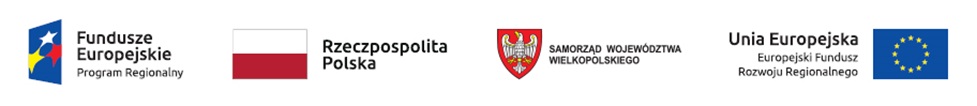 Poznań, dnia 10.04.2018 r.SPROSTOWANIEinformacji na podstawie art. 86 ust. 5 ustawyz dnia 29 stycznia 2004 r. Prawo zamówień publicznych(tj. Dz. U. z 2017 r. poz. 1579 ze zm.)Przedmiot zamówieniaNadzór inwestorski nad realizacją robót budowlanych zadania pt. „Modernizacja Pawilonu Chorych Nr 2 Szpitala w Ludwikowie w formule „ zaprojektuj i wybuduj” w ramach projektu „Wielkopolski Regionalny Program Operacyjny na lata 2014-2020, Działanie 9.1 Inwestycje w infrastrukturę zdrowotna i społeczną, Poddziałanie 9.1.1. Infrastruktura ochrony zdrowia” Otwarcie ofertOtwarcie ofert nastąpiło w dniu 06.04.2018 r. o godz. 13:00 w Wielkopolskim Centrum Pulmonologii i Torakochirurgii im. Eugenii i Janusza Zeylandów SP ZOZ, przy ul. Szamarzewskiego 62, 60-569 Poznań – sala konferencyjna budynku Administracji.Kwota jaką Zamawiający zamierza przeznaczyć na sfinansowanie zamówieniaBezpośrednio przed otwarciem ofert Zamawiający podał kwotę, jaką zamierza przeznaczyć na sfinansowanie w wysokości: 196 800 zł brutto.Lista złożonych w terminie i otwartych ofertTermin wykonania zamówienia, warunki płatności oraz odpowiedzialność z tytułu wykonania umowy określone zostały we wzorze umowy.NrofertyNazwa i adres WykonawcyCena brutto (zł)1AGENCJA INWESTYCYJNA TERRA SP Z O.O. I WSPÓLNICY SPÓŁKA KOMANDYTOWAul. Botaniczna 24/360-586 Poznań142 680 zł2ABAKUS PROWADZENIE I NADZOROWANIE INWESTYCJI BARBARA KUBIAKul. Polna 48/460-533 Poznań153 750 zł